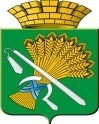 ГЛАВА КАМЫШЛОВСКОГО ГОРОДСКОГО ОКРУГАР А С П О Р Я Ж Е Н И Еот «__»______ 2016 года      № г. КамышловО внесении изменений в Административный регламентпредоставления муниципальной услуги по выдаче справок, выписок на основании домовой книги на территории Камышловского городского округа, утвержденный постановлением главы Камышловского городского округа от 17.12.2012года № 1788В соответствии с пунктом 12 статьи 14 главы 3 Федерального закона от 27 июля 2010 года №210-ФЗ «Об организации предоставления государственных и муниципальных услуг», Федеральным законом от 06 октября 2003 года № 131-ФЗ «Об общих принципах организации местного самоуправления в Российской Федерации», руководствуясь распоряжением главы Камышловского городского округа «О приведении в соответствие административных регламентов предоставления муниципальных услуг в части дополнения условиями доступности муниципальных услуг инвалидам и другим маломобильным гражданам» от 03 марта 2016 года № 57-Р, Уставом Камышловского городского округа, с целью обеспечения условий доступности муниципальных услуг инвалидам и другим маломобильным гражданам и приведения в соответствие,  1. Внести в Административный регламент предоставления муниципальной услуги по выдаче справок, выписок на основании домовой книги на территории Камышловского городского округа, утвержденный постановлением главы Камышловского городского округа от 17.12.2012года № 1788 следующие изменения: В подпункте 2.3 пункта 2 фразу: «специалистом первой категории административно-правового отдела» заменить на фразу: «ведущим специалистом организационного отдела»;В подпункте 12.1. пункта 12 фразу: «заведующим административно-правовым отделом» заменить на фразу: «начальником организационным отлелом»;Пункт 8 после всего текста дополнить подпунктом 8.5 следующего содержания: «Требования к обеспечению безопасности для инвалидов объектов, в которых предоставляется услуга по выдаче справок, выписок на основании домовой книги на территории Камышловского городского округа:условия беспрепятственного доступа к зданиям администрации Камышловского городского округа и МФЦ;возможность самостоятельного передвижения по территории администрации Камышловского городского округа  и МФЦ, а также входа и выхода из здания администрации Камышловского городского округа   и МФЦ, в том числе с использованием кресла-коляски;сопровождение инвалидов, имеющих стойкие расстройства функции зрения и самостоятельного передвижения;надлежащее размещение оборудования и носителей информации, необходимых для обеспечения беспрепятственного доступа инвалидов к зданиям администрации Камышловского городского округа и МФЦ и к услугам с учетом ограничений их жизнедеятельности;дублирование необходимой для инвалидов звуковой и зрительной информации, а также надписей, знаков и иной текстовой и графической информации знаками, выполненными рельефно-точечным шрифтом Брайля;допуск сурдопереводчика и тифлосурдопереводчика;допуск собаки – проводника в здания администрации Камышловского городского округа и МФЦ;оказание инвалидам помощи в преодолении барьеров, мешающих получению ими услуг наравне с другими лицами».	2. Настоящее распоряжение разместить на официальном сайте Камышловского городского округа в информационно-телекоммуникационной сети «Интернет».3. Контроль за исполнением настоящего распоряжения возложить на заместителя главы администрации Камышловского городского округа (по социальным вопросам)  Половникова А.В.И.о. главы администрации Камышловского городского округа                                         О.Л. Тимошенко